Hayton and Burnby Parish Councilwww.haytonandburnbypc.co.ukTel: 01759 301386  Email; clerk@jigreen.plus.comClerk: Joanna Green, 29 Barmby Road, Pocklington, York, YO42 2DLDear CouncillorA meeting of Hayton and Burnby Parish Council will be held on Thursday 2nd April 2015 in Hayton Village Hall, at 7.30pm.  You are summoned to attend, if you are unable to attend, would you please contact me in order that I can record your apologies.Members of the public are welcome to attend the meeting and may address the council during the Public Participation period. An agenda for the meeting is shown below.Joanna Green, clerk to the council.  27/03/2015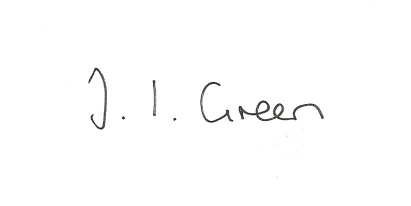 AGENDAPublic Session. 31/15 Welcome and Apologies.32/15  To approve the minutes of the meetings held on 5th March 2015 33/15 Declaration of Interest.  The Parish Councils Code of Conduct. To record any declarations of interest by any member in respect of items on this agenda. 34/15 To present concerns regarding traffic levels and damage to roads to ERYC Highways Officers.35/15 To receive clerk's report on matters being progressed from previous meetingsBench at BurnbyWebsiteBeck / drainage36/15 Planning:To receive notice of consent for tree work at Hayton Village Hall no. 15/00180/TPOTo receive notice of grant of planning permission for a detached double garage at Tamworth House, Town Street, Hayton no. 14/00879/PLFTo Resolve to Support or otherwise the planning applications below:Application no. 15/00422/PLFConversion and extension of existing detached outbuilding to form a new dwelling at The Vicarage, Town Street, HaytonApplicant: Mr & Mrs WagstaffType: Full Planning PermissionApplication no.15/00869/PLFErection of a general purpose agricultural building for the storage of animal feed and agricultural machinery at Thorpe Whin, Thorpe le Street.Applicant : Mrs & Mrs Peter Sleightholme.Type: Full Planning Permission37/15 AccountsClerk's salary March 15			£110.26HMRC					£ 83.0038/15 Correspondence:East Riding Parish News MarchCommunity Partnership - Tour de Yorkshire 1-3 May, timingsBritish Cycling re Yorkshire Wolds Cycle Challenge 11/12 JulyWest Wolds Radio offer of updateYork Clinical Commissioning Group - media releaseERYC - modifications to Local PlanHumberside Police - April update39/15 Councillors reports40/15 Date of next meeting